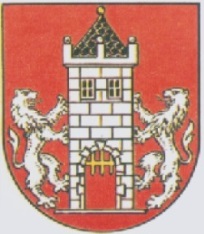 Usnesení            67. zasedání Rady města Kdyně            konaného dne 21. března 20181.      RM rozhodla: Uzavřít nájemní smlouvu na byt č. 007 o velikosti 2+1, Farní 338, 345 06 Kdyně s paní     Magdalénou Němcovou, bytem Prapořiště 154, 345 06 Kdyně. Nájemní smlouva se uzavírá na dobu určitou.Uzavřít Dodatek č. 3 ke smlouvě o obstarání správy nemovitostí ze dne 3. 9. 1998 s paní Janou Voseckou, Na Tržišti 543, 345 06 Kdyně jako „správcem“ upravující podmínky správy bytových a nebytových prostor v majetku města Kdyně. Dle tohoto dodatku se upravuje odměna za správu těchto nemovitostí na výši 20% z vybraného nájmu s účinností od 1. dubna 2018.2.      RM projednala: Přípravu založení Městské polikliniky Kdyně, pro kterou budou využity nebytové prostory  domu Náměstí čp. 9. Zakladatelskou listinu městské polikliniky předloží rada města v souladu s § 84 e) Zastupitelstvu města Kdyně ke schválení.3.      RM schválila: 3.1.	V souvislosti s poskytnutím finanční účelové dotace na pečovatelskou službu v roce 2018                   a stanovení podmínek pro zaúčtování této dotace Dodatek č. 2 k vnitřní směrnici č. 1/2017   o oběhu účetních dokladů.3.2.	Zápis do kroniky obce Smržovice za rok 2017. 4.      RM souhlasí: 4.1.	S návrhem vedení příspěvkové organizace Centrum vodní zábavy Kdyně na vyřazení nepotřebného a nefunkčního majetku v hodnotě 94.303,20 Kč z  evidence majetku této organizace.4.2.	S převodem schválených finančních prostředků ve výši 46.514,20 Kč určených na provoz do investičního fondu příspěvkové organizace Základní škola a mateřská škola na Prapořiště.	Zároveň souhlasí s použitím finančních prostředků investičního fondu ve výši 86.975,- Kč na nákup prolézaček na školní zahradu.5.      RM jmenovala: 5.1. 	Na základě vyhlášeného výběrového řízení a návrhu tajemnice úřadu pana Radka Zelenku, bytem Prokopa Velikého 22, 344 01 Domažlice, vedoucím stavebního odboru Městského úřadu Kdyně, který vykonává činnosti stavebního úřadu s účinností od 1. dubna 2018.  Ing. Vladislav Vilímec v.r.					Jan Löffelmann v.r.	           místostarosta					      	        starosta  